INDICAÇÃO Nº 849/2022     Assunto: Solicita revitalização e implantação de placa em praça pública localizada entre as Avenidas Nossa Senhora das Graças e Lacerda Franco.Senhor Presidente,INDICO ao Sr. Prefeito Municipal, nos termos do Regimento Interno desta Casa de Leis, que se digne V. Ex.ª determinar à Secretaria de Meio Ambiente e Agricultura que execute revitalização da Praça Roque Carrara localizada entre as Avenidas Nossa Senhora das Graças e Lacerda Franco (fotos anexas). Tendo o exposto espera-se que seja executado com urgência.SALA DAS SESSÕES, 05 de maio de 2022.LEILA BEDANIVereadora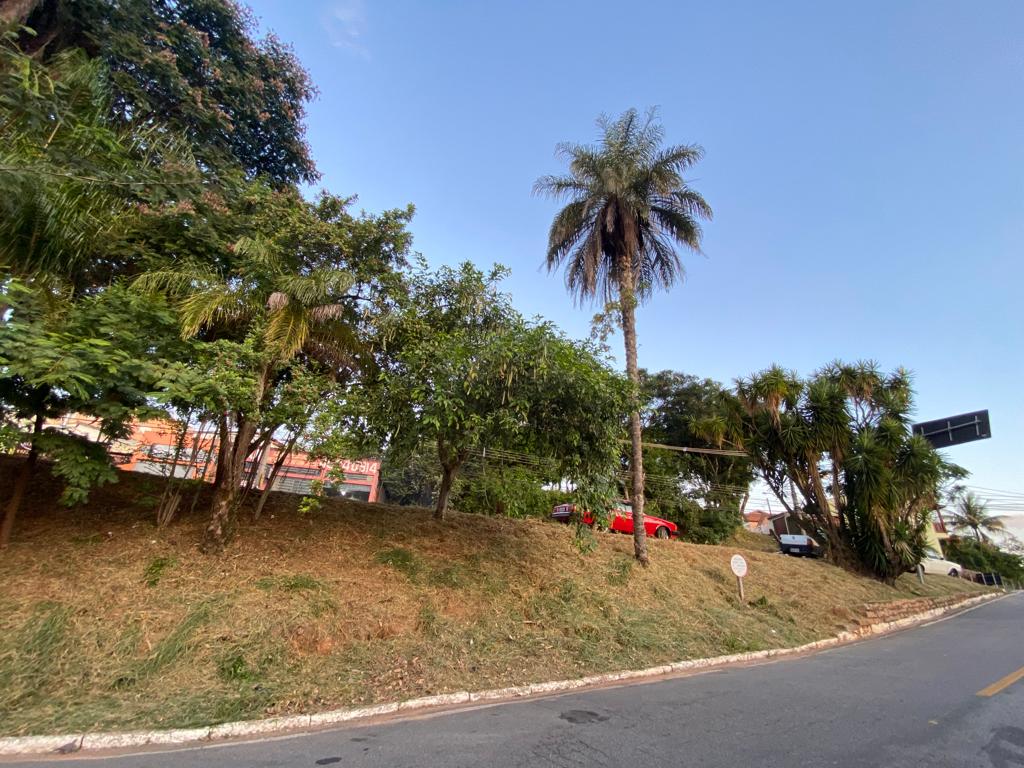 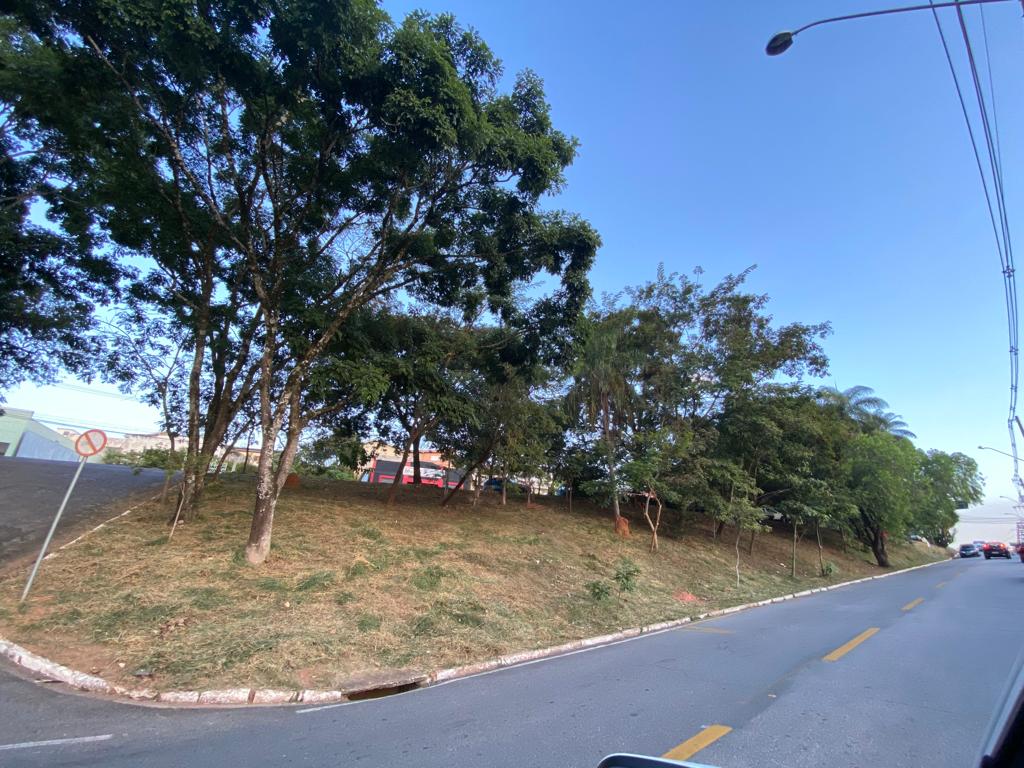 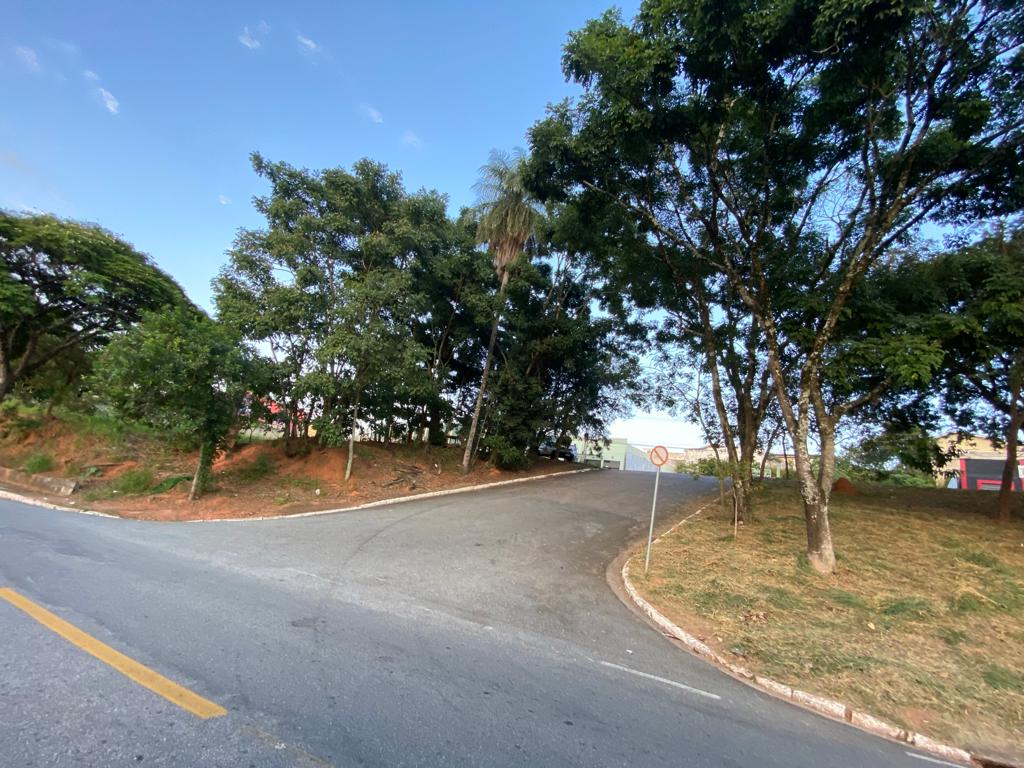 